Министерство образования и науки Самарской областиГосударственное бюджетное образовательное учреждение дополнительного профессионального образования (повышения квалификации) специалистов – центр повышения квалификации«Региональный социопсихологический центр»Итоговая  работа по курсу повышения квалификации «Психолого-педагогическое сопровождение реализации ФГОС дошкольного образования»по теме «Разработка мероприятия для детей дошкольного возраста в условиях реализации ФГОС дошкольного образования»Проект выполнил (а):Лилова Оксана Анатольевна,Воспитатель,МБДОУ д/c №339,г.о. Самара,                           Работу проверила:Сечкина Ольга Константиновна, начальник отдела психолого-педагогического сопровождения образовательного процесса в ДОУ, доцент кафедры социально-гуманитарных наук, к. псх. н.Самара 2015Тема: «Парикмахерская»Цель: Развитие интереса и уважения к профессии парикмахер. Задачи:Расширять кругозор и познавательный интерес к профессии «Парикмахер»;Развивать речь, обогащать и активизировать словарь детей, память, наблюдательность;Воспитывать уважение к труду парикмахера и желание посещать салон красоты;Расширять представление детей о профессиональных инструментах мастера. Использовать в речи новые слова. Воспитывать опрятность и желание следить за своими волосами;Знакомить с правилами поведения в парикмахерской. Создание игровой ситуации:Воспитатель: Ребята, я сегодня встретила на улице расческу, которая гуляла сама по себе и она рассказала удивительную историю: её хозяйка никогда не причесывалась, была очень неряшливой и все время бросала расческу, где попало. Та обиделась на девочку и ушла, но она очень хочет быть полезной и я пригласила её к нам в детский сад. Она запачкалась в пути, давайте её помоем (купаем расческу). А где будет её место? Где она будет полезной?  Дети: В парикмахерской!Описание картин: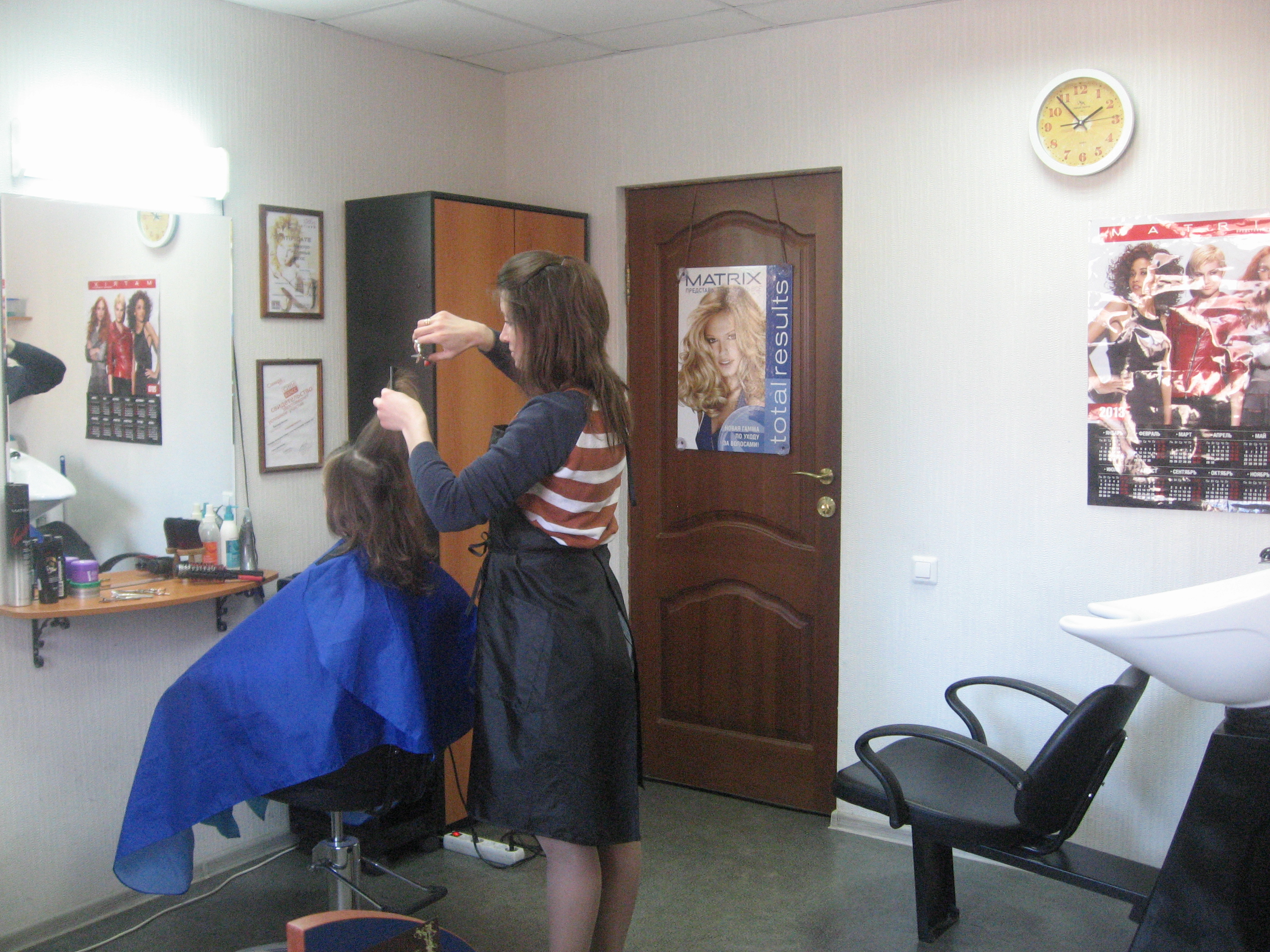 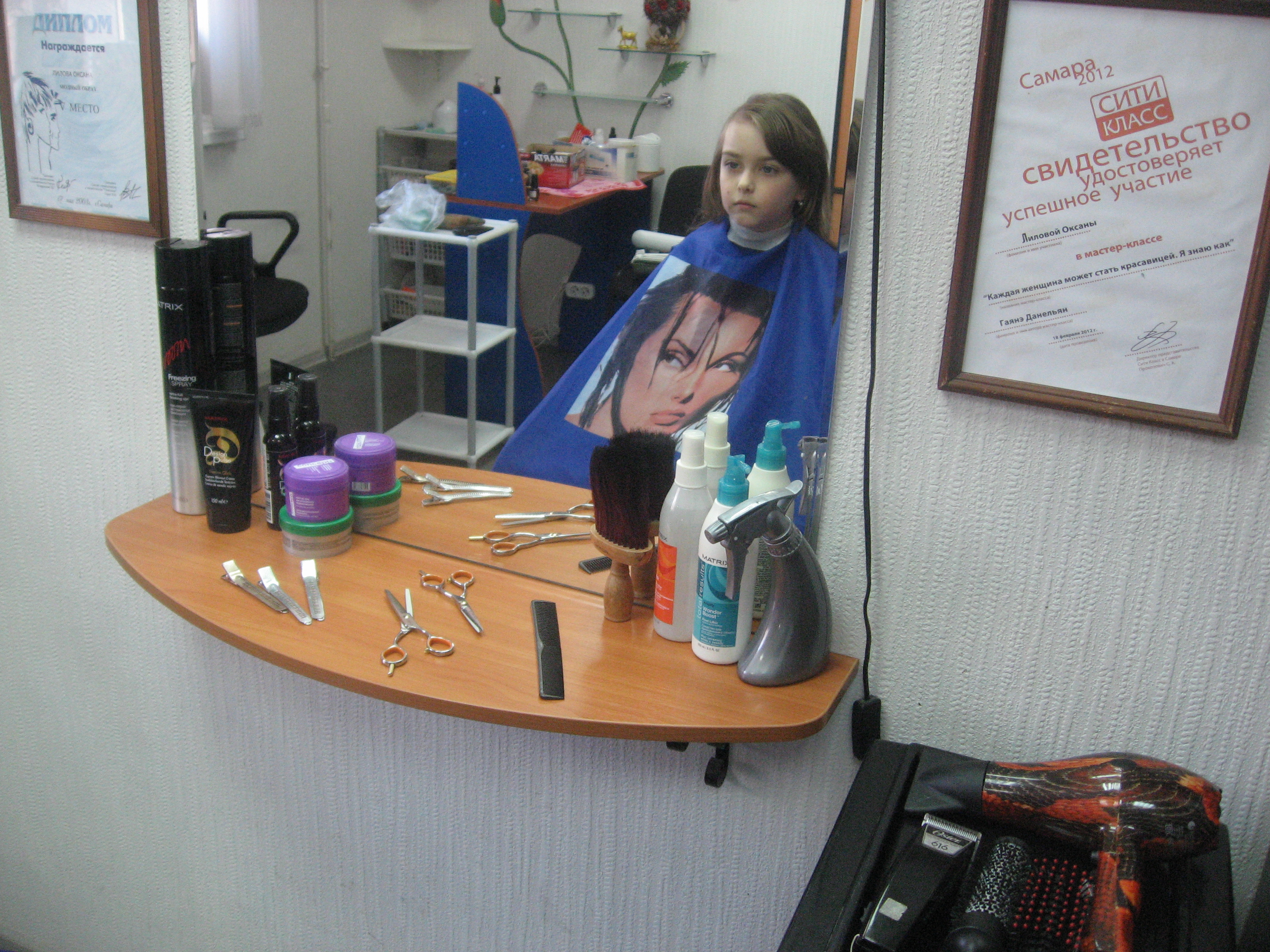 Загадки: Два конца, два кольца – посередине гвоздик. (ножницы) В этом маленьком предмете поселился теплый ветер (фен)Хожу-брожу не по лесам, а по усам и волосам. И зубы у меня длинней, чем у волков и медведей (расческа)Стихотворение:У мастера в руке расческа –Раз, два и вот уже прическа!Клиент пред зеркалом сидит –Какой опрятный внешний вид!Воспитатель:  Что изображено на картине?                                                                                  Ответы детей…Воспитатель: А как вы догадались?                                                                                                 Ответы детей…Воспитатель: Кто работает в парикмахерской?                                                                           Дети: …Воспитатель: Что делает парикмахер?                                                                                           Дети: Стрижет девочку, у мастера в руках расческа и ножницы, а на полу лежат волосы.Воспитатель: Ребята, девочку накрыли специальной накидкой-пеньюаром, для чего?                                 Дети: Чтобы на одежду не попадали волосы и не кололись.Воспитатель: Какие инструменты вы видите на рабочем столе у парикмахера?              1.4Дети: Разные расчески, фен, зажимы, машинка для стрижки.Воспитатель: Для чего ходят в парикмахерскую? Только стричься?                                     Дети: Делают разные прически, красят волосы, заплетают косы.Воспитатель: Правильно, умелые руки парикмахера приведут в порядок ваши волосы и поднимут ваше настроение. Какие еще инструменты нужны для работы?Ответы детейВоспитатель: Какие вы знаете правила поведения в парикмахерской?                              Дети: Поздороваться, занять очередь. Сидеть в кресле, не вертеться, громко не разговаривать, уходя сказать спасибо и до свидания! Воспитатель: Расческа говорит нам спасибо и предлагает с ней поиграть! Атрибуты для игры:Стол с зеркалом, кресло, фартук, пеньюар, кисточка, расчески, набор игрушек «Детский парикмахер».Зачин: Воспитатель: Ребята, нам прислали телеграмму. Барби приглашает на конкурс «Лучшая прическа». Вот и пригодилась нам новая подружка – расческа, она поможет нам. Создание опорной схемы по Г.А. Гальперину:Как постричь челку:Посадить клиента в кресло.Узнать пожелания клиента.Одеть одноразовый воротник.Одеть пеньюар.Расчесать волосы.Выделить челку.Постричь. Стряхнуть кисточкой волосы с лица.Убедиться, что клиент доволен.Снять пеньюар и воротничок.Проводить клиента и попрощаться. Проблемная ситуация по А.И. Савенкову.Выбор темы.Зачем нужно мыть волосы?Актуальность.Дети не любят мыть голову. Цель исследования.Рассказать о существовании болезни – педикулез. Гипотеза.Если не мыть голову, в волосах заведутся мелкие бескрылые кровососущие насекомые, которые называются вши. Методы.Можно найти информацию в энциклопедиях о насекомых и в специальных книгах о личной гигиене. Ответить на вопросы, связанные с мытьем головы, нам поможет специальный врач – трихолог.Пригласить в группу медсестру, осмотреть головы детей и провести беседу о правилах мытья головы  как часто нужно мыть голову, какими средствами )Основная часть.Рассмотреть картинки вшей. Рассказать все подробности их жизнедеятельности: где они живут, как они попадают в волосы, как они размножаются. Объяснить, где можно заразиться педикулезом. Рассказать о том, как избавиться от вшей, в случае их появления. Подчеркнуть, что дети – это основная группа риска. Объяснить, что купание в бассейне без шапочки или использование чужой расчески может привести к заражению педикулезом. После всей проделанной работы, попросить детей ответить на вопрос : «Для чего мы моем голову?»Выводы: Наша гипотеза подтвердилась полностью, так как все источники, с которыми мы работали, доказали нам, что если не мыть голову, обязательно заведутся вши.Практическая значимость:В результате работы, дети согласились регулярно мыть голову, чтобы избежать таких проблем, как педикулез.Работа с родителями. Предложить родителям сводить детей в парикмахерскую, дать детям возможность понаблюдать за работой парикмахера. Попросить родителей оказать помощь в благоустройстве уголка «Парикмахерская». 